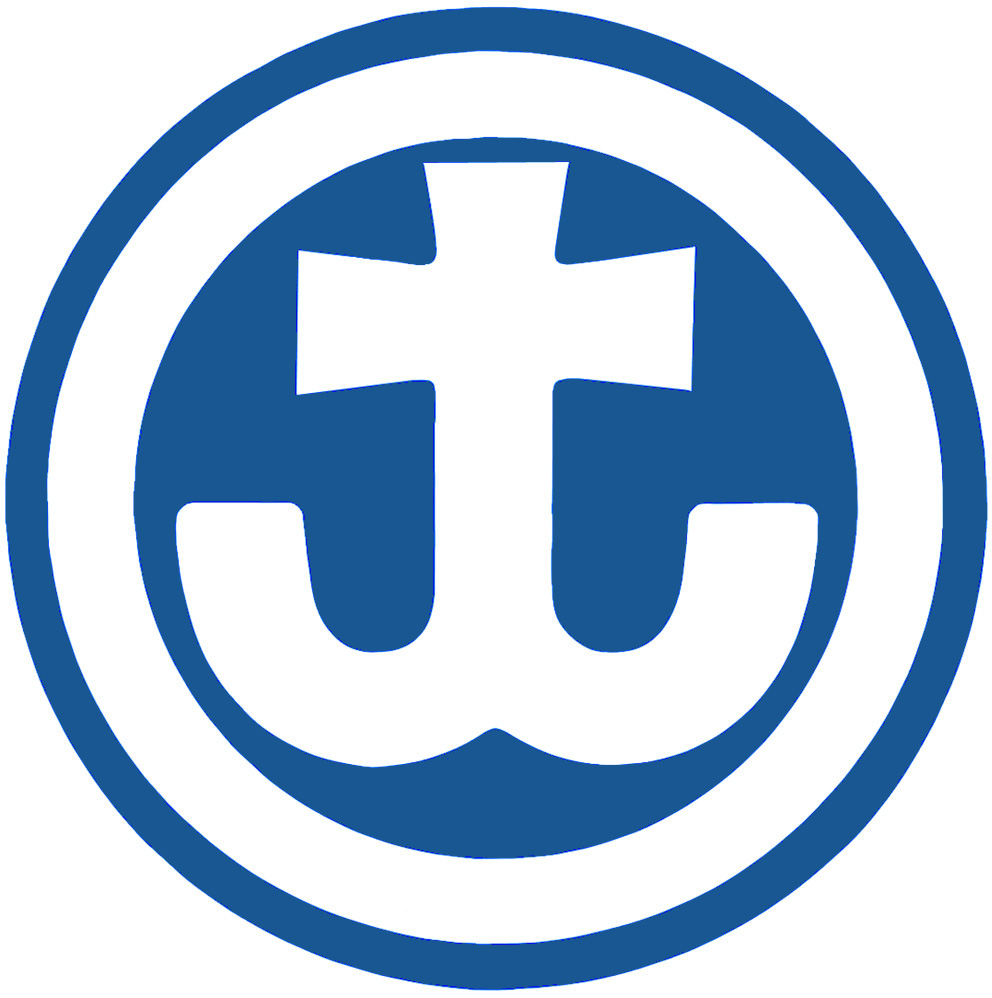 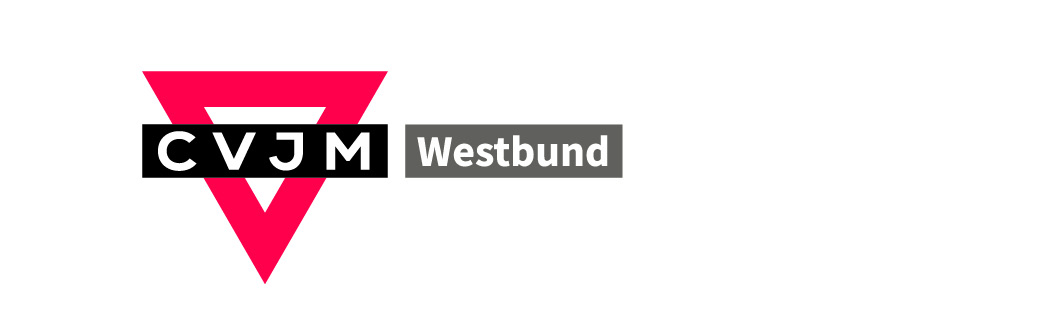 Kinder- & JungschartagRheinland - Saar22. Juni 2024 in Bad Ems„Olympische Jungschar-Spiele”Lieber Jungscharler/-innen, liebe Teilnehmer/-innen, in diesem Jahr finden olympische Spiele in Paris statt und wir wollen diesem olympischen Gedanken folgen. Doch nicht mit den klassischen Spielen, sondern mit denen, die die Mitarbeitenden würdig für unsere olympischen Spiele halten. Und dazu bist du eingeladen! Dich und deine Freundinnen und Freunde erwartet eine Menge Spaß bei den besten olympische Jungschar-Spielen. Auch viele Kinder aus anderen Jungscharen werden dabei sein.Samstag, den 22.06.2024, 10.30 – 16.00 Uhr Alte Sporthalle/Gelände Hasenkümpel, Auf der Pütz, 56130 Bad Ems (gegenüber Feuerwache)Die Mitarbeitenden aus der Region Rheinland-Saar haben spannende Aufgaben für die Spieleposten vorbereitet. Zeigt, was in euch und eurer Gruppe/Jungschar steckt und gewinnt die Siegesfahne! Wir freuen uns auf einen tollen Tag mit euch beim Kinder- und Jungschartag Rheinland-Saar. Neben ganz viel Freude auf diesen Tag bringt bitte auch Hallenschuhe mit! Bis zum 22. Juni in Bad Ems an der Lahn!Deine Mitarbeiter/-innen / Jungscharleiter/-innen Liebe Eltern,wir fahren als Gruppe zum Kinder- & Jungschartag des CVJM Westbund e.V. (Region Rheinland-Saar) nach 
Bad Ems. Die Abfahrt ist am Samstag, den 22.06.2024, um ______ Uhr am _____________________.  Die Rückkehr ist gegen ______ Uhr geplant. Die Kosten betragen ______€ für Programm, Würstchen, Getränk, Teilchen, Ballonstart und Fahrt. Bitte geben Sie Ihrem Kind die Anmeldung bis zum 14.06.24 mit. Vielen Dank!AnmeldungUnsere Tochter/unser Sohn: 	__________________________________________________Anschrift: 	_______________________________________________________________Telefonnummer:	________________________________		Alter: 	 ___________darf am 22. Juni 2024 mit zum Kinder- & Jungschartag des CVJM-Westbund e.V. nach Bad Ems fahren. Den Teilnehmerbetrag gebe ich passend in bar mit.Ich/Wir sind damit einverstanden, dass Fotos und Videos von der Veranstaltung auf Einladung /Flyer der folgenden Jahre sowie auf der Facebook-Seite und der Homepage des CVJM-Westbund e.V. veröffentlicht werden können, wenn der/die Teilnehmende darauf zu erkennen ist und verzichten in diesem Zusammenhang ausdrücklich auf das Recht am Bild, bewegten Bild und Ton.Unterschrift der Sorgeberechtigten: 	____________________________________